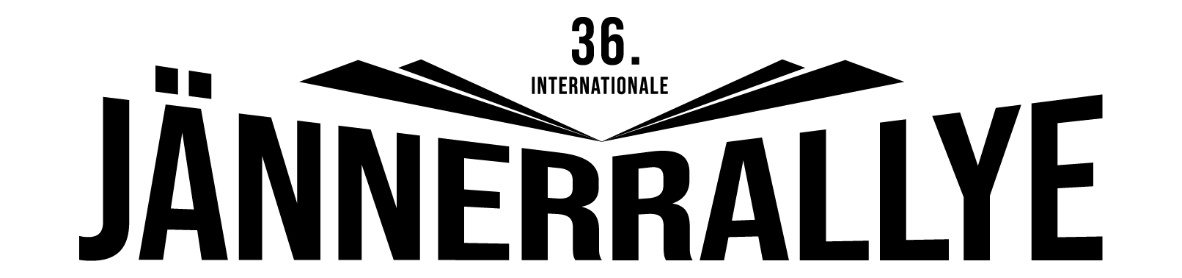 S P O N S O R I N G V E R E I N B A R U N Gabgeschlossen zwischenderJännerrallye Freistadt gGmbHFN 517593tund dem Sponsor:____________________________________________________________________________________________________________________________________________________________________________________________________im folgenden Text als „Sponsor für die Jännerrallye®“ bezeichnetDie Jännerrallye Freistadt gGmbH, als Veranstalter der Jännerrallye® und der „Sponsor für die Jännerrallye®, kommen überein, dass für die Veranstaltung der Jännerrallye® 2022 vom 6.1.2022 bis 8.1.2022 folgende Sponsorpartnerleistungen vereinbart werden. ____________________________________________________________________________________________________________________________________________________________________________________________Beilagen zur Sponsoringvereinbarung sind:	⎔ beigefügt	⎔ keine weiteren Beilagen(Zutreffendes bitte unbedingt ankreuzen)Die vereinbarte Sponsorleistung ist mit einem Betrag von € _____________  (in Worten _____________________________________ EURO) festgesetzt. Covid-19-Zusatzvereinbarung :  Sollte die Veranstaltung Jännerrallye® 2022 aufgrund behördlicher Anordnungen betreffend Covid-19 (SARS-COV 2) nicht oder nur ohne Publikum stattfinden können, wird hinsichtlich dieser Sponsorvereinbarung folgendes festgelegt:_________________________________________________________________________________Kontaktdaten zum Ansprechpartner des Sponsors für die Umsetzung vor Ort:NAME:TEL:E-MAIL:Ort, Datum……………………………………………………………..Jännerrallye Freistadt gGmbH				Geschäftsmäßige Zeichnung von Georg Höfer Geschäftsführer 				„Sponsor für die Jännerrallye®“